11.11.2019  № 2757Об определении организации для содержания и обслуживания объекта электроснабжения, не имеющего эксплуатирующей организации В соответствии со ст. 225 Гражданского кодекса Российской Федерации, п. 1 ст. 38 Федерального закона от 26.03.2003 № 35-ФЗ «Об электроэнергетике» администрация города Чебоксары п о с т а н о в л я е т:1. Управлению ЖКХ, энергетики, транспорта и связи администрации города Чебоксары в соответствии с действующим законодательством принять меры по определению организации для содержания и обслуживания объекта электроснабжения (до признания права муниципальной собственности), не имеющего эксплуатирующей организации, указанного в приложении к настоящему постановлению.2. Чебоксарскому городскому комитету по управлению имуществом в соответствии с действующим законодательством принять меры по признанию данного объекта электроснабжения муниципальной собственностью.3. Управлению информации, общественных связей и молодежной политики администрации города Чебоксары опубликовать настоящее постановление в средствах массовой информации.4. Настоящее постановление вступает в силу со дня его официального опубликования.5. Контроль за исполнением настоящего постановления возложить на заместителя главы администрации города Чебоксары по вопросам ЖКХ В.И. Филиппова.Глава администрации города Чебоксары                                     А.О. Ладыков	 Приложение к постановлению администрации города Чебоксарыот 11.11.2019 № 2757Перечень объекта электроснабжения_________________________________________________________Чăваш РеспубликиШупашкар хулаАдминистрацийěЙЫШĂНУ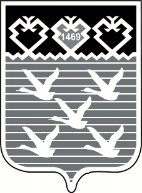 Чувашская РеспубликаАдминистрациягорода ЧебоксарыПОСТАНОВЛЕНИЕ№ п/пМесто расположения участкаТехническое описание участка, марка, сечениеПротяженность участка, мДата ввода в эксплуатацию1.Участок линии электропередачи КЛ-0,4 кВ от ТП-460 до ВРУ-0,4 кВ жилого дома № 35А по ул. УниверситетскаяАВВГ-1, 3х35+1х162201991